Look at the picture and answer the questions: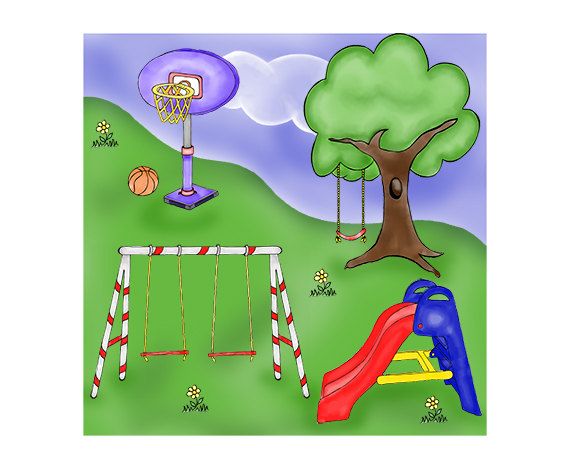 Where is the ball?Where is the slide?Where are the flowers?Are there any children in the playground?2. Answer the questions about you.Do you like to play in the playground? Answer keya) The ball is under the basket.b) The slide is next to the swing.c) The flowers are on the grass.d) No, there aren’t.Yes, I do./No. I don’t.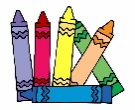 Name: ____________________________    Surname: ____________________________    Nber: ____   Grade/Class: _____Name: ____________________________    Surname: ____________________________    Nber: ____   Grade/Class: _____Name: ____________________________    Surname: ____________________________    Nber: ____   Grade/Class: _____Assessment: _____________________________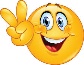 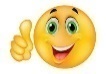 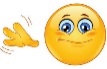 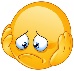 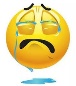 Date: ___________________________________________________    Date: ___________________________________________________    Assessment: _____________________________Teacher’s signature:___________________________Parent’s signature:___________________________